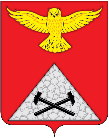                  АДМИНИСТРАЦИЯ ЮРГАМЫШСКОГО МУНИЦИПАЛЬНОГО ОКРУГА КУРГАНСКОЙ ОБЛАСТИПОСТАНОВЛЕНИЕОб утверждении перечня первичных средств тушения пожаров и противопожарного инвентаря, которые рекомендовано гражданам иметь в помещениях и строениях, находящихся в их собственности (пользовании) и которыми должны быть оснащены территории общего пользования сельских населенных пунктов Юргамышского муниципального округа Курганской областиВ соответствии с Федеральным законом от 21 декабря 1994 года № 69-ФЗ «О пожарной безопасности», Федеральным законом от 22 июля 2008 года № 123-ФЗ «Технический регламент о требованиях пожарной безопасности», Федеральным законом от 06 октября 2003 года № 131-ФЗ «Об общих принципах организации местного самоуправления в Российской Федерации», в целях принятия мер по защите объектов и жилых домов граждан от пожаров на территории Юргамышского муниципального округа Курганской области, Администрация Юргамышского муниципального округа Курганской  области ПОСТАНОВЛЯЕТ:1. Утвердить перечень первичных средств тушения пожаров и противопожарного инвентаря, которые гражданам рекомендовано иметь в помещениях и строениях, находящихся в их собственности (пользовании) на территории Юргамышского муниципального округа Курганской области, согласно  приложению 1 к настоящему постановлению.2. Утвердить перечень первичных средств тушения пожаров и противопожарного инвентаря, которыми должны быть оснащены территории общего пользования сельских населенных пунктов Юргамышского муниципального округа Курганской области, согласно приложению 2 к настоящему  постановлению.3. Опубликовать настоящее постановление в информационном бюллетене «Юргамышский вестник» и разместить на официальном сайте Администрации Юргамышского муниципального округа Курганской области.4. Контроль за исполнением настоящего постановления возложить на руководителя Управления по гражданской обороне и защите населения от чрезвычайных ситуаций Юргамышского муниципального округа Курганской области.Глава Юргамышского муниципального округа Курганской области                                                                                  А.Ю. ЧесноковЕремеев С.В.9-25-42ПЕРЕЧЕНЬпервичных средств тушения пожаров и противопожарного инвентаря, которые гражданам рекомендовано иметь в помещениях и строениях, находящихся в их собственности (пользовании) на территории Юргамышского муниципального округа Курганской областиПримечание:1. (*) - устанавливается в период проживания (летнее время).2. В жилых домах коридорного типа устанавливается не менее двух огнетушителей на этаж.3. Размещение огнетушителей в коридорах, проходах не должно препятствовать безопасной эвакуации людей. Их следует располагать на видных местах вблизи от выходов помещений на высоте не более 1,5 м.4. Огнетушители должны всегда содержаться в исправном состоянии, периодически осматриваться и своевременно перезаряжаться.Приложение 2 к постановлению Администрации Юргамышского муниципального округа Курганской области от «____» __________ 2023 г. № _____ «Об утверждении перечня первичных средств тушения пожаров и противопожарного инвентаря, которые рекомендовано гражданам иметь в помещениях и строениях, находящихся в их собственности (пользовании) и которыми должны быть оснащены территории общего пользования сельских населенных пунктов Юргамышского муниципального округа Курганской области»ПЕРЕЧЕНЬпервичных средств тушения пожаров и противопожарного инвентаря, которыми рекомендовано оснастить территории общего пользования сельских населенных пунктов Юргамышского муниципального  округа  Курганской областиот « 14» февраля 2023 года № 90      р. п. ЮргамышПриложение 1 к постановлению Администрации Юргамышского муниципального округа Курганской области от «____» __________ 2023 г. № _____ «Об утверждении перечня первичных средств тушения пожаров и противопожарного инвентаря, которые рекомендовано гражданам иметь в помещениях и строениях, находящихся в их собственности (пользовании) и которыми должны быть оснащены территории общего пользования сельских населенных пунктов Юргамышского муниципального округа Курганской области»№п/пНаименование зданий и помещенийЗащищаемаяплощадьСредства пожаротушения и противопожарного инвентаря (штук)Средства пожаротушения и противопожарного инвентаря (штук)Средства пожаротушения и противопожарного инвентаря (штук)Средства пожаротушения и противопожарного инвентаря (штук)№п/пНаименование зданий и помещенийЗащищаемаяплощадьпорошковыйогнетушительОП-4(илианалогичный)ящик с песком емкостью 0,5 куб. мбочка с водой и ведробагор,топор,лопата1.Дачи и иные жилые здания для сезонного проживанияЗдание1(*)-1(*)1,1,1 (*)2.Частные жилые дома для постоянного проживанияЗдание1-1(*)1,1,13.Индивидуальные гаражиГараж1---4.Многоквартирные жилые домаКвартира1---№п/пНаименование первичных средств пожаротушения,немеханизированного инструмента и инвентаряНормы комплектации пожарного щита1.Лом12.Ведро23.Багор14.Асбестовое полотно, грубошерстная ткань или войлок (кошма, покрывало из негорючего материала) размером не менее 1 х 1 м1